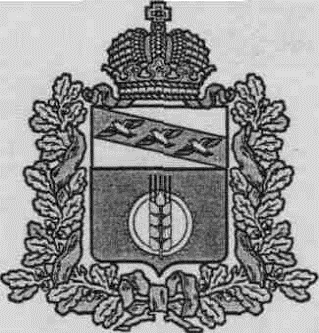 АДМИНИСТРАЦИЯ ПОСЕЛКА ИВАНИНО КУРЧАТОВСКОГО РАЙОНА КУРСКОЙ ОБЛАСТИ Р А С П О Р Я Ж Е Н И Е27 января 2022 г.   № 03О внесении изменений в распоряжение администрации поселка Иванино № 105от 20.12.2021г. «Об утверждении указаний об установлении, детализации и определении порядка применения бюджетной классификации Российской Федерации в части, относящейся к бюджету поселка Иванино на 2022 год и плановый период 2023 и 2024 годов»	В соответствии с требованиями статьи 9 Бюджетного кодекса Российской ФедерацииПОСТАНОВЛЯЮ:           Приложение к распоряжению «указания об установлении, детализации и определении порядка применения бюджетной классификации Российской Федерации в части, относящейся к бюджету поселка Иванино на 2022 год и плановый период 2023 и 2024 годов» дополнить разделом II (Приложение).Контроль за исполнением настоящего постановления оставляю за собой.Распоряжение вступает в силу с даты подписания. Глава поселка                                                                  С.В. СеменихинПриложение к распоряжениюглавы п.Иванино № 03 от 27.01.2022г.Указания об установлении, детализации и определении порядка применения бюджетной классификации Российской Федерации в части, относящейся к бюджету поселка ИваниноКлассификация доходов бюджета поселка Иванино1. В целях упорядочения платежей, поступающих в бюджет муниципального образования «поселок Иванино» Курчатовского района Курской области в уплату государственной пошлины за выдачу разрешения на установку рекламной конструкции, в рамках первого - четвертого знаков подвида доходов классификации доходов бюджета муниципального образования по виду доходов 00010807150010000110 «Государственная пошлина за выдачу органом местного самоуправления поселения специального разрешения на движение по автомобильным дорогам транспортных средств, осуществляющих перевозки опасных, тяжеловесных и (или) крупногабаритных грузов, зачисляемая в бюджеты поселений» установить следующую структуру кода подвида доходов:1000 - Государственная пошлина за выдачу органом местного самоуправления поселения специального разрешения на движение по автомобильным дорогам транспортных средств, осуществляющих перевозки опасных, тяжеловесных и (или) крупногабаритных грузов, зачисляемая в бюджеты поселений (сумма платежа (перерасчеты, недоимка и задолженность по соответствующему платежу, в том числе по отмененному)4000 - Государственная пошлина за выдачу органом местного самоуправления поселения специального разрешения на движение по автомобильным дорогам транспортных средств, осуществляющих перевозки опасных, тяжеловесных и (или) крупногабаритных грузов, зачисляемая в бюджеты поселений (прочие поступления).2. В целях упорядочения платежей, поступающих в бюджет муниципального образования «поселок Иванино» Курчатовского района Курской области в уплату государственной пошлины за выдачу разрешения на установку рекламной конструкции, в рамках первого - четвертого знаков подвида доходов классификации доходов бюджета муниципального образования по виду доходов 00010804020010000110 «Государственная пошлина за совершение нотариальных действий должностными лицами органов местного самоуправления, уполномоченными в соответствии с законодательными актами Российской Федерации на совершение нотариальных действий» установить следующую структуру кода подвида доходов:1000 - Государственная пошлина за совершение нотариальных действий должностными лицами органов местного самоуправления, уполномоченными в соответствии с законодательными актами Российской Федерации на совершение нотариальных действий (сумма платежа (перерасчеты, недоимка и задолженность по соответствующему платежу, в том числе по отмененному).4000 - Государственная пошлина за совершение нотариальных действий должностными лицами органов местного самоуправления, уполномоченными в соответствии с законодательными актами Российской Федерации на совершение нотариальных действий (прочие поступления).